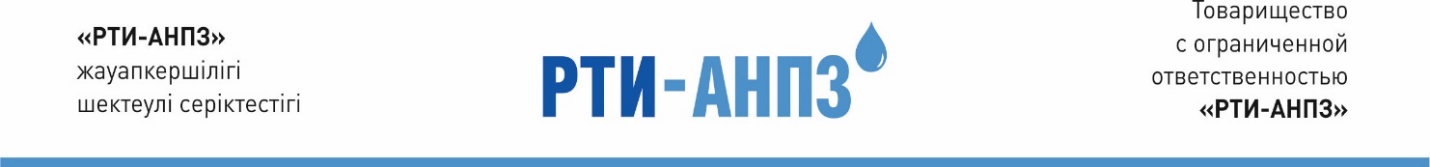                                                            Генеральному директору                                                                                              ТОО «РТИ-АНПЗ»                                                   господину Ергалиеву А.Т.Служебная запискаКасательно закупа конвекторов                В связи с наступлением холодов просим Вас дать указание соответствующим отделам срочно приобрести конвекторы электрические в количестве 4-х штук (2 штуки для АУТН, 1 штука для зданий компрессорных установок, 1 штука для техничек). Затраты за счет сэкономленных средств материалы для зданий и сооружений.    Начальник АХО _________________________________________Акмалиев Н.З.